           Ⅵ Открытый Региональный чемпионат «Молодые профессионалы WSR 2018» Красноярский край 3-7 декабря 2018 годаПЛАН ЗАСТРОЙКИ КОМПЕТЕНЦИИ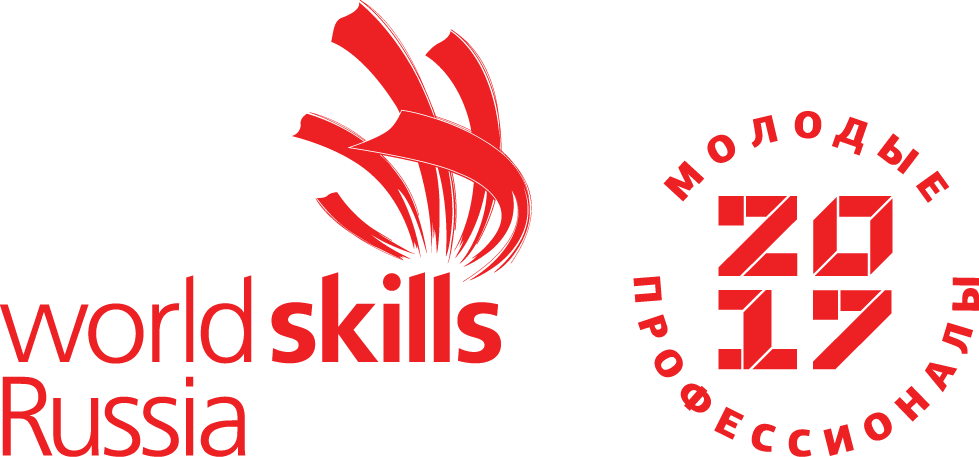 ва«13-КУЗОВНОЙ РЕМОНТ» 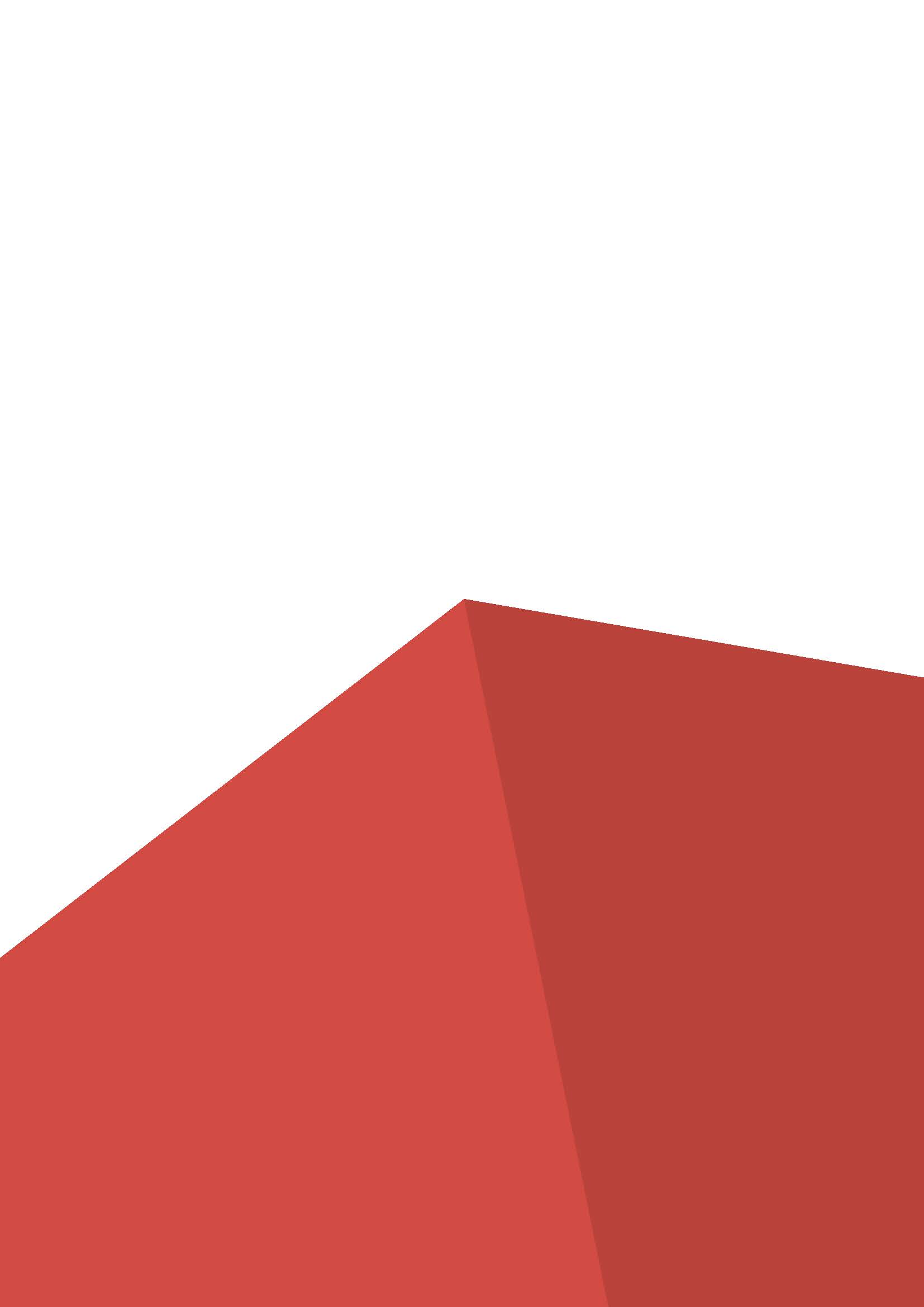 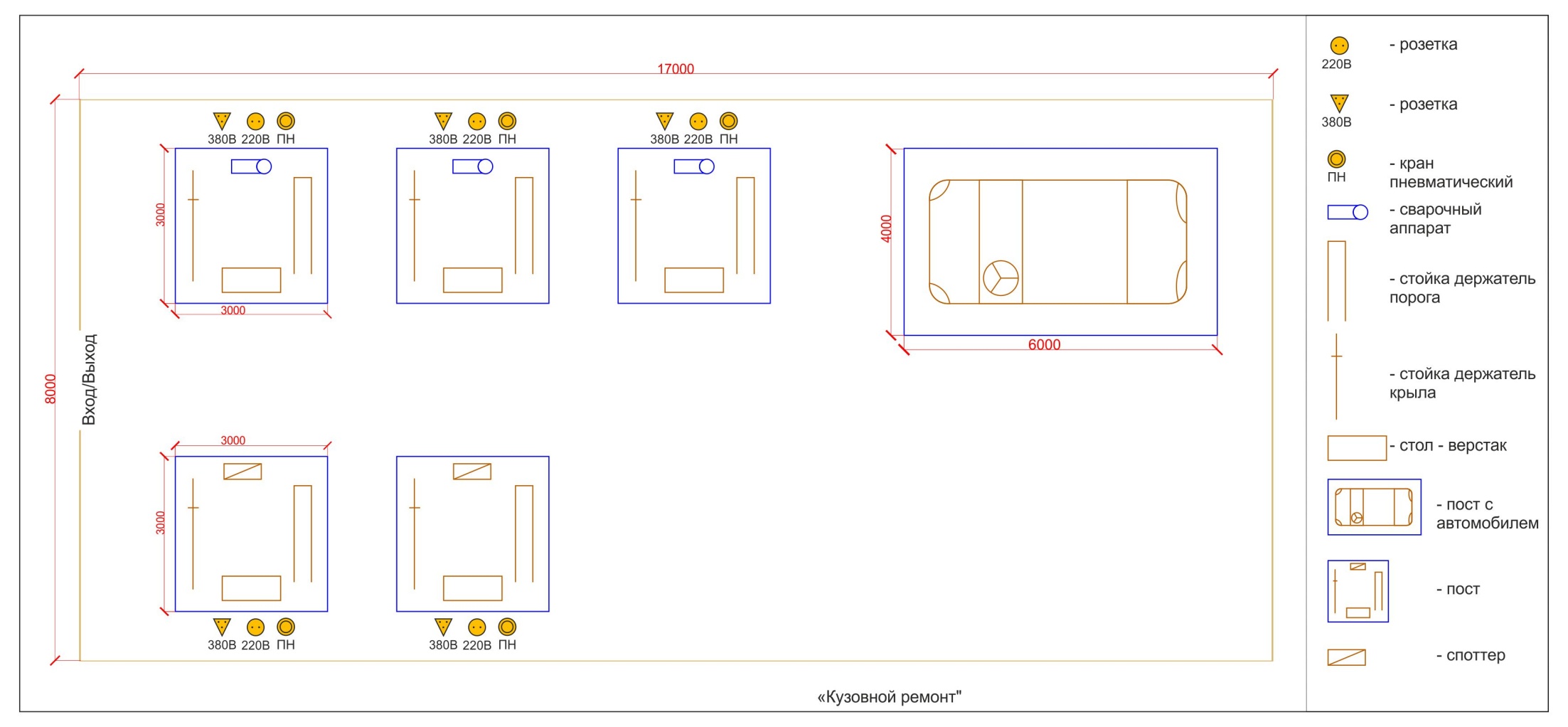 